                    La Transhumance.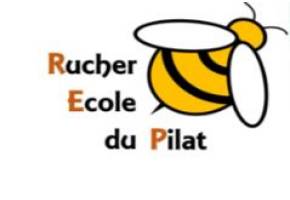 Transhumer pourquoi ?. Pour la colonie : trouver de la nourriture et lui permettre de survivre . Pour l’apiculteur lui permettre de sélectionner les miels (lavande, châtaignier, sapin, colza, ronces, callunes, toutes fleurs, etc.)Précautions à prendre La transhumance n’est pas à prendre à la légère.Préparation du site : terrain nettoyé et prêt à recevoir les ruches.Distance : éviter trop de kilomètres, mais supérieur à 3 kilomètres Heure : transhumer la nuit car toutes les abeilles sont présentes dans la ruche.Moyen : avoir un véhicule adapté et un moyen d’éclairage, torche Précaution : penser à la panne, avoir un moyen d’appel, un téléphoneEviter : le renversement des ruches, bien les attacher, lanières ou sangles et éviter de laisser trop longtemps les abeilles enfermées.Différentes techniques de transhumance La Transhumance ruche fermée : pour les petits apiculteurs, privilégiez un court trajet (inférieur à 1h) en voiture La Transhumance avec « muselière », avantage : plus d’air et d’espace aux abeilles La Transhumance ruches ouvertes.Inconvénients de la Transhumance :  Nos ruches peuvent être infestées par des maladies avec des ruches voisines non traitées.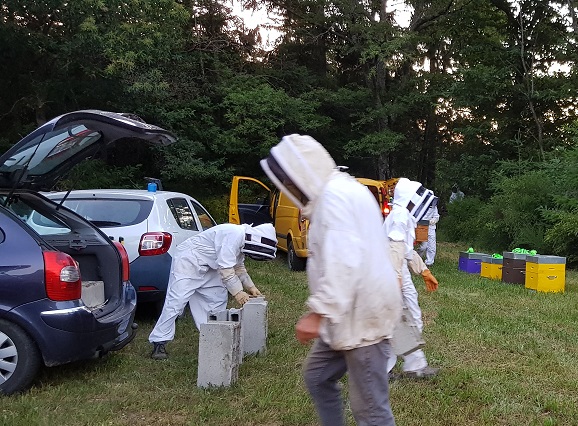 